АНАЛИЗ ПРАВОПРИМЕНИТЕЛЬНОЙ ПРАКТИКИКОНТРОЛЬНО-НАДЗОРНОЙ ДЕЯТЕЛЬНОСТИ В СРЕДНЕ-ПОВОЛЖСКОМ УПРАВЛЕНИИ ФЕДЕРАЛЬНОЙ СЛУЖБЫ ПО ЭКОЛОГИЧЕСКОМУ, ТЕХНОЛОГИЧЕСКОМУ И АТОМНОМУ НАДЗОРУ ЗА 6 МЕСЯЦЕВ 2017(со статистикой типовых и массовых нарушений обязательных требований с возможными мероприятиями по их устранению)I.	Федеральный государственный надзор в областипромышленной безопасностиЗа 6 месяцев 2017 года Средне-Поволжским управлением Федеральной службы по экологическом, технологическому и атомному надзору (далее - Управление) проведено 719 проверок в отношении юридических лиц и индивидуальных предпринимателей, эксплуатирующих опасные производственные объекты,Из общего количества проведенных проверок плановые проверки составили 19,7 % (142 проверки), внеплановые проверки – 67,3 % (484 проверки). 	Внеплановые проверки проводились по следующим основаниям:	в рамках исполнения предписаний, выданных по результатам проведенных ранее проверок – 234 проверки (48,3%);	в связи с возникновением угрозы причинения вреда жизни, здоровью граждан, вреда животным, растениям, окружающей среде, объектам культурного наследия (памятникам истории и культуры) народов Российской Федерации, безопасности государства, а также угрозы чрезвычайных ситуаций природного и техногенного характера – 6 проверок (1,2%);	в связи с причинением вреда жизни, здоровью граждан, вреда животным, растениям, окружающей среде, объектам культурного наследия (памятникам истории и культуры) народов Российской Федерации, безопасности государства, а также возникновении чрезвычайных ситуаций природного и техногенного характера – 3 проверки (0,6%);	на основании приказов (распоряжений) руководителя органа государственного контроля (надзора), изданных в соответствии с поручениями Президента Российской Федерации, Правительства Российской Федерации, требованием органов прокуратуры – 7 проверок (1,4%);В соответствии с постановлением Правительства Российской Федерации от 05.05.2012 № 455 «О режиме постоянного государственного надзора на опасных производственных объектах и гидротехнических сооружениях» на опасных производственных объектах I класса опасности в рамках режима постоянного государственного надзора проведено 93 (12,9% от общего количества проведенных за 6 месяцев 2017 года проверок) мероприятий по контролю. За 6 месяцев 2017 года по итогам проведения 719 проверок выявлено 4590 правонарушений. Столько нарушений допустило 182 юридических лица и индивидуальных предпринимателя.Общее количество административных наказаний, наложенных по итогам проверок, составило 390, а общая сумма наложенных административных штрафов составила 23917,4 тыс. руб.Основной целью проверок, проводимых в рамках осуществления федерального государственного надзора в области промышленной безопасности, является обеспечение безопасности при эксплуатации опасных производственных объектов. Профилактика травматизма, контроль за обеспечением безопасных условий проведения работ на опасных производственных объектах и объектах энергетики являются приоритетными направлениями деятельности  Управления.В Управлении систематически проводится работа по анализу причин аварийности и травматизма в поднадзорных организациях. Ежеквартально информационные письма с анализом аварийности и травматизма размещаются на сайте Управления и направляются поднадзорным организациям, материалы по указанной тематике регулярно размещаются в специализированном журнале «Промышленная безопасность». При проведении технической учебы с инспекторским составом проводится анализ характерных причин и нарушений норм и правил, приводящих к авариям и несчастным случаям.Динамика аварийности и смертельного травматизма 
на опасных производственных объектах за 2016 год и 6 месяцев 2017Сравнительный анализ распределения аварийности, групповых несчастных случаев и случаев со смертельным исходом за 2016 и 6 месяцев 2017г, показывает положительную динамику по снижению аварийности и травматизма в целом по управлению: число аварий осталось на том же уровне, групповые несчастные случаи и несчастные случаи со смертельном исходом за 6 месяцев 2017 года на опасных производственных объектах не происходили.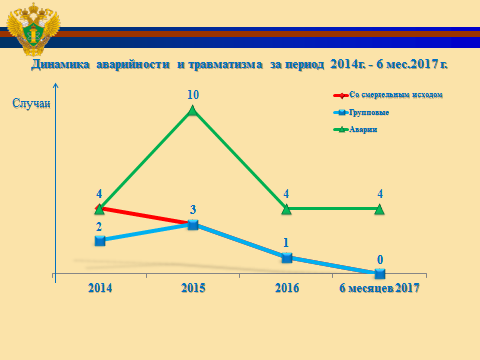 Горнорудная и нерудная, угольная промышленность В государственном реестре опасных производственных объектов 
на 1 января 2017 года зарегистрировано 9 объектов горнорудной 
и нерудной промышленности, 1 объект угольной промышленности. Распределение опасных производственных объектов (ОПО) по классам опасности следующее: 4 ОПО - II класса; 7 ОПО - III класса. Наибольшее количество зарегистрированных ОПО эксплуатируется при добыче строительных материалов - 9 ОПО.     На одном опасном производственном объекте, эксплуатируемом АО «Медхим» (участок шахтостроительный) II класса ведется добыча сланца. Анализ аварийности и производственного травматизма. За 6 месяцев 2017 года на предприятиях подконтрольных Управлению, случаи производственного травматизма не зарегистрированы, за аналогичный  период 2016 года аварии не зарегистрированы на объекте АО «Медхим» произошел несчастный случай.В апреле месяце 2017 года произошла авария на промышленной площадке поверхностного комплекса штольни шахтостроительного участка, расположенной по адресу: Самарская область городской округ  Сызрань, в районе села Кашпир. Участок шахтостроительный АО «Медхим» является опасным производственным объектом II класса опасности, зарегистрирован в государственном реестре опасных производственных объектов, дата регистрации 30.05.2006 г., регистрационный номер А53-01581-0007, обстоятельствами аварии определены нижеследующие.23.04.2017 года,  примерно в 1 час ночи по московскому времени, произошел сход оползня, в виде перемятых, обводненных супесчано-глинистых масс, с территории муниципальных земель в районе села Кашпир городского округа Сызрань, юго-западнее муниципального кладбища «Новокашпирское», с северной стороны промышленной площадки АО «Медхим». В результате  северная часть подпорной стены была засыпана грунтом,  произошло обрушение  навеса руд.двора на длину 20м и полный завал входа в штольню №2. Нарушения требований законодательства и (или) нормативных технических и действующих проектных документов, приведшие, либо способствовавшие происшедшей аварии, не выявлены.  С момента обнаружения аварии осуществлялась расчистка средствами предприятия промышленной площадки штольни, сооружений и оборудования от завалов оползневыми массами. На 23.05.2017 работы по расчистке приостановлены по причине продолжающейся активности оползня. Причинами аварии явились активизация и сход оползня  в виде обводненных оползневых масс, с территории муниципальных земель в районе села Кашпир городского округа Сызрань, юго-западнее муниципального кладбища «Новокашпирское».Нефтегазодобывающая промышленностьПод контролем Управления находятся 46 юридических лиц нефтегазодобывающего комплекса. В государственном реестре зарегистрированы 668 опасных производственных объекта, из них I класса опасности - 24;  II класса опасности – 47;  III класса опасности – 310; IV класса опасности – 287. Анализ основных показателей надзорной и контрольной деятельности           В I полугодии 2017 года государственный надзор за соблюдением требований промышленной безопасности на подконтрольных опасных производственных объектах нефтяной и газовой промышленности осуществлялся в соответствии с требованиями Федерального закона «О промышленной безопасности опасных производственных объектов», других нормативно-технических документов в области промышленной безопасности.          Анализ основных показателей надзорной и контрольной деятельности за 6 месяцев 2017 года приведён в таблице.            За 6 месяцев 2017 года  число проведённых проверок по сравнению с  6 месяцами 2016 года   увеличилось на 33 проверки и составило  61  проверку (за 6 месяцев 2016 года    – 28 проверок).              За 6 месяцев 2017 года  число проведённых проверок опасных производственных объектов постоянного государственного надзора по сравнению с 6 месяцами 2016 года  увеличилось на 13 проверок и составило 30 проверок (за 6 месяцев 2016 года  -17  проверок).                   Представителями Управления было рассмотрено 24 дела об административных правонарушениях с вынесением постановлений о назначении  наказания из них: 2 юридическим лицам (за 6 месяцев 2016 года  – 4),  22 должностным лицам (за 6 месяцев 2016 года   - 20). Общая сумма наложенных штрафов составляет 840 тыс. руб. (за 6 месяцев 2016 года - 1660 тыс.руб.)   Общая сумма взысканных штрафов составила 440 тыс. рублей из них 200 тыс. рублей взыскано с юридических лиц, привлеченных к административной ответственности в 2017 году.( за 6 месяцев 2016 года  – 1190 тыс.руб.).           Число выявленных нарушений промышленной безопасности  за 6 месяцев 2017 года    по сравнению с  6 месяцами 2016 года  увеличилось на 18  нарушения и составило 194 нарушений (за 6 месяцев 2016 года– 176 нарушений).           Проведён, анализ выявленных нарушений промышленной безопасности  за 6 месяцев 2017 года  по основным группам нарушения  распределяются следующим образом:Основными характерными нарушениями, выявляемыми при проведении проверок, являются:отсутствие аттестации в области промышленной безопасности  руководителей и специалистов, осуществляющих деятельность в области промышленной безопасности;нарушения, связанные с оформлением технической документации;нарушения по содержанию и ведению документации ОТ и ПБ;не проведение демонтажа и/или ликвидации промысловых трубопроводов, выведенных из эксплуатации;не проведение освидетельствований, испытаний, дефектоскопии оборудования и инструмента;нарушения по эксплуатации, ревизии и отбраковке нефтепромысловых трубопроводов;разработка технологических регламентов опасных производственных объектов без учета проектной документации, а также перечня параметров, определяющих опасность процессов и подлежащих дистанционному контролю;отсутствие документации на ликвидацию скважин опасного производственного объекта «Фонд скважин».Наиболее характерными нарушениями в части организации и осуществления производственного контроля являются:отсутствие контроля за своевременным устранением выявленных нарушений;отсутствие контроля за своевременным проведением экспертизы промышленной безопасности технических устройств, зданий, сооружений.Правоприменительная практика реализации Кодекса Российской Федерации об административных правонарушениях. За 6 месяцев 2017 года межрегиональным отделом по надзору за объектами нефтехимического комплекса, взрывными работами и безопасности недропользования за соблюдением требований промышленной безопасности на подконтрольных опасных производственных объектах нефтяной и газовой промышленности была проведена 61 проверка: 4 плановых проверки, 27 проверок по контролю за исполнением предписаний и 30 проверок в рамках постоянного государственного надзора. По результатам плановых проверок было выявлено 55 нарушений статьи 9.1. части 1. («Нарушение требований промышленной безопасности или условий лицензий на осуществление видов деятельности в области промышленной безопасности опасных производственных объектов») и наложено 7 административных наказаний: 2 на юридическое лицо на сумму 400 тыс.рублей и 5 на должностное  лицо на сумму 100 тыс.рублей. По результатам внеплановых проверок было выявлено 13 нарушений обязательных требований законодательства, административных наказаний не было в связи с продлением сроков предписаний с последующим устранением.  В рамках  постоянного государственного надзора было выявлено 126 нарушений и наложено 17 административных наказания на должностное лицо на сумму 340 тыс.руб. Дел об административных правонарушениях с вынесением постановления о назначении  наказания - должностными лицами Средне–Поволжского управления Федеральной службы по экологическому, технологическому  и атомному надзору, обжаловано в суде и опротестовано прокурором не было.За 6 месяцев 2016 года и 6 месяцев 2017 года аварий и травматизма в поднадзорных Управлению  нефтегазодобывающих организациях не зарегистрировано.Инциденты	На территории Самарской области регистрируется большое количество инцидентов, связанных с транспортированием пластового флюида скважин при добыче нефти. За 6 месяцев 2017 года зарегистрировано 676 инцидентов, за аналогичный период 2016 года – 735. Снижение - 59Основная причина инцидентов на внутрипромысловых трубопроводах произошла по причине внутренней коррозии. Основной причиной является то, что транспортируемая жидкость является очень агрессивной - содержит большой процент воды, механические примеси, сероводород. Управлением эксплуатации трубопроводов разработан и применяется следующий комплекс мероприятий направленных на защиту трубопроводов от внутренней коррозии с применением следующих методов:1.) технологические методы;2.) специальные методы защиты;3.) контроль коррозионной активности и физико-химических свойств среды; Для недопущения  возникновения повторных инцидентов на опасных производственных объектах в разработаны следующие мероприятия:1.1 Поддержание в системе нефтесборных трубопроводов  гидродинамического режима движения жидкости, препятствующей выпадению свободной воды из нефтяного потока.1.2 Сброс избыточного количества пластовой воды на установках подготовки нефти и сброса воды, с последующей утилизацией ее путем закачки в пласт.1.3 Очистку трубопроводов от парафина, песка, водяных и газовых скоплений и различных механических  примесей, а также с целью снижения скорости коррозии.Анализ выполнения подконтрольными юридическими лицами нефтегазодобывающего комплекса мероприятий по антитеррористической деятельностиПо результатам представленных материалов о состоянии защищенности от террористических актов опасных производственных объектов подконтрольных юридических лиц за 2016 год установлено следующее: - все юридические лица, имеющие опасные производственные объекты разработали мероприятия по предотвращению террористических актов; - содержат или заключили договора со специализированными службами для охраны территории наиболее важных ОПО; - имеют ограждения и системы видеонаблюдения;Вместе с тем, большинство объектов (скважины, трубопроводы АГЗУ) не имеют постоянной охраны, поэтому мероприятиями предусмотрен обход или объезд данных объектов по графику. Все объекты обеспечены бесперебойной связью с выходом на диспетчерские пункты аварийных служб и охраны.Объекты магистрального трубопроводного транспортаКоличество опасных производственных объектов магистрального трубопровода по состоянию на 2017 год составляет 197. Из них 26 опасных производственных объектов I класса опасности.За 6 месяцев 2017 года проведена 71 проверка, выявлено 248 нарушений требований в области промышленной безопасности. За последние 2 года на поднадзорных объектах магистрального трубопровода аварий и инцидентов не было. Тем не менее инспекторском составом на постоянной основе проводится анализ результатов технических расследований аварий произошедших на объектах магистрального трубопровода на территории других субъектов РФ, что позволяет более тщательно осуществлять проверочные мероприятия . Так в качестве примера хотелось бы привести несколько причин повлекших к возникновению аварии.  Анализ результатов технических расследований аварий показывает, что основными причинами возникновения аварий явились:- воздействие внутренних опасных факторов, связанных с физическим износом, коррозией металла и растрескиванием тела трубы под напряжением;- дефект продольного шва, допущенный при заводском изготовлении трубы, и не выявленный в процессе заводского контроля, что привело к развитию в процессе эксплуатации трещины по зоне сплавления продольного шва с основным металлом трубы под действием рабочих и циклических нагрузок в процессе эксплуатации.- нарушение технологии проведения монтажных работ.Такой же аналогичный анализ  проводится после завершения проверок.В качестве примера хотелось привести некоторые часто встречающиеся нарушения.- несвоевременное проведение технического диагностирования трубопроводов, испытаний и освидетельствования сооружений и технических устройств, применяемых на опасном производственном объекте; - нарушение сроков проведения экспертиз промышленной безопасности зданий, сооружений и технических устройств, применяемых на опасном производственном объекте;- несоблюдение требований Правил охраны магистральных трубопроводов;- несоблюдение требований по ведению технической документации.В настоящее время остаются актуальными вопросы обеспечения исполнения требований по охранным зонам магистральных трубопроводов, замена и реконструкция линейной части магистральных трубопроводов со сроком эксплуатации свыше 20 лет. Необходима их модернизация и реконструкция. Так же хотелось отметить некоторые вопросы встречающиеся в ходе проверочных мероприятий и письменных обращений в адрес управления.Наиболее часто задаваемые вопросыВопрос: Надо ли разрабатывать планы по предупреждению и ликвидации разливов нефти и нефтепродуктов для ОПО магистральных нефтепроводов, если уже разработаны планы мероприятий по локализации и ликвидации последствий аварий?Ответ: При наличии риска распространения разливов нефти и нефтепродуктов за пределы ОПО МТ, на которых обращаются нефть и нефтепродукты, планы по предупреждению и ликвидации разливов нефти и нефтепродуктов должны быть разработаны и утверждены в порядке, установленном постановлением Правительства РФ от 21.08.2000 № 613 «О неотложных мерах по предупреждению и ликвидации аварийных разливов нефти и нефтепродуктов» и согласно п. 107 ФНиП в области промышленной безопасности «Правила безопасности для опасных производственных объектов магистральных трубопроводов».Вопрос: Как поступить предприятию, эксплуатирующему ОПО магистральных трубопроводов, в случае отказа доступа собственником земли, по территории которой проходит магистральный трубопровод, работников эксплуатирующей ОПО МТ организации к проведению плановых и внеплановых работ по техническому обслуживанию и ремонту?Ответ: В случае необоснованного отказа землепользователя в рассмотрении вопроса о согласовании схемы подъезда к месту проведения работ (порядок регламентируется п. 4.5 Правил охраны магистральных трубопроводов) все вопросы, касающиеся земельных споров, рассматриваются в судебном порядке в соответствии с частью 1 статьи 64 Земельного Кодекса РФ.Маркшейдерский контроль и надзор за безопасным недропользованиемИнформация о состоянии надзорной деятельностии предложения по ее совершенствованиюСредне-Поволжское управление Федеральной службы по экологическому, технологическому и атомному надзору в отчетном периоде (за 6 месяцев 2017 года) осуществляло надзорную и контрольную деятельность в сфере маркшейдерского контроля и надзора за безопасным недропользованием. Контрольные и надзорные функции в Управлении по данному виду надзора осуществляет межрегиональный отдел по надзору за объектами нефтехимического комплекса, взрывными работами и безопасности недропользования (далее по тексту - Отдел). Отдел осуществляет свои надзорные и контрольные функции в сфере производства маркшейдерских работ на 130 предприятиях, в том числе на территории Самарской области на 101, на территории Ульяновской области на 29. Отнесение объектов к подконтрольным осуществлено на основании функций государственного горного надзора. Критериями явилось наличие:- горноотводных актов;- геодинамических полигонов;- производственных площадок (УПСВ, УПН, ПСН, ППН), на которых ведутся наблюдения за деформациями и осадками объектов нефтедобычи;- лицензий на производство маркшейдерских работ.Деятельность Средне-Поволжского управления Федеральной службы по экологическому, технологическому и атомному надзору в области надзора за производством маркшейдерских работ в отчетном периоде осуществлялась на основании федеральных законов, актов Президента Российской Федерации и Правительства Российской Федерации, Положения о Федеральной службе по экологическому, технологическому и атомному надзору, постановлений, приказов, распоряжений и руководящих документов Федеральной службы по экологическому, технологическому и атомному надзору, «Плана проведения плановых проверок юридических лиц и индивидуальных предпринимателей  Средне-Поволжским управлением Федеральной службы по экологическому, технологическому и атомному надзору на 2017 год». Сравнительный анализ основных показателей Средне-Поволжского управления в сфере маркшейдерского контроля и надзора за безопасным недропользованием за 6 месяцев 2017 года в сравнении с показателями за аналогичный период 2016 года приведен в таблице:Некоторое снижение показателей (не превышает 50%) связано с отсутствием в первом квартале 2017 года плановых проверок.В отчетном периоде проведено 4 внеплановых проверки по контролю за исполнением предписаний, выданных по результатам проведенных ранее проверок, а также 4 внеплановых проверки возможности соблюдения лицензионных условий при осуществлении деятельности по производству маркшейдерских работ соискателем лицензии, по результатам двух из которых выдана лицензия.Управлением при осуществлении функции по маркшейдерскому контролю и надзор за безопасным недропользованием в отчетном периоде 2017 года продолжено применение практики привлечения к административной ответственности должностных лиц предприятий при рассмотрении планов развития горных работ. За 6 месяцев 2017 года к административной ответственности по статье 7.3 ч.2 привлечено 4 должностных лица, по статье 8.10 ч.2 привлечено 1 должностное лицо. Сумма наложенных штрафов составила 110 тыс. рублей, из них взыскано – 90 тыс. руб., срок оплаты по оставшимся штрафам на конец квартала не истек. Протоколы об административных правонарушениях составлялись по  фактам непосредственного установления нарушений установленных требований при ведении работ и выполнении плановых параметров за прошедший период при рассмотрении материалов годовых планов развития горных работ, представленных предприятиями для согласования. В целом состояние маркшейдерского обеспечения горных работ на предприятиях Самарской и Ульяновской областей, подконтрольных Отделу Управления, можно оценить как удовлетворительное. Недропользователи ведут маркшейдерское обеспечение горных работ силами собственных геолого-маркшейдерских служб, либо привлекают к выполнению работ специализированные маркшейдерские организации, имеющие соответствующие лицензии. Отсутствуют нормативно-правовые документы, определяющие требования к обязательному содержанию проектной документации на производство маркшейдерских работ, в том числе при разработке месторождений углеводородного сырья.Объекты нефтехимической и нефтегазоперерабатывающей промышленности и объекты нефтепродуктообеспеченияИнформация о состоянии надзорной деятельности и предложения по ее совершенствованию за 6 месяцев 2017 года.В 2017 году работа межрегионального отдела по надзору за объектами нефтехимического комплекса, взрывными работами и безопасности недропользования в части надзора за взрывопожароопасными объектами нефтехимии и нефтепереработки осуществлялась в соответствии с «Планом проведения плановых проверок Средне-Поволжского управления Федеральной службы по экологическому, технологическому и атомному надзору на 2017 год».Основные показатели контрольной и надзорной деятельности  отражены в таблице:Самарская область.Ульяновская областьИз  приведенных таблиц следует:- за 6 месяцев   2017 года  в сравнении с аналогичным периодом  2016 года,  произошло увеличение количества проверок.-произошло увеличение количества выявленных нарушений и наложенных административных наказаний.Под надзором Отдела находятся 183 предприятия из них 95 – нефтехимического направления. В государственном реестре зарегистрированы 387 опасных производственных объектов, из них I класса опасности - 101; II класса опасности – 90;  III класса опасности – 180; IV класса опасности – 16.За 6 месяцев 2017года зарегистрирована 1 авария и  3 инцидента.     В аналогичном периоде 2016 года 2 аварии и  2 инцидента.В 2016 году произошли 2 аварии и один несчастный случай с гибелью пострадавшего.Аварии произошли на ОПО АО «Новокуйбышевский нефтеперерабатывающий завод»: 16 января 2016г. на блоке вакуумной перегонки мазута Площадки комплекса установки ЭЛОУ-АВТ-6млн. (АВТ-11) цеха № 29. Причина -  разрушение насосного агрегата с последующим возгоранием перегретого битума.25 февраля 2016г. на Площадке установки  компримирования и очистки газов цеха № 3. Причина - возгорание газовоздушной смеси при истечении через не герметичность трубопровода. Причинами аварий явились неудовлетворительное качество проведения экспертизы промышленной безопасности и неверное определение остаточного срока безопасной эксплуатации технических устройств.  Юридическим и должностными лицами не организован эффективный производственный контроль за соблюдением требований промышленной безопасности и надзор за техническим состоянием технических устройств. В 2016 году на поднадзорных предприятиях произошло 4 инцидента, причина – отказ технических устройств. Авария 	произошла 30 марта 2017 г. на установке деэтанизации, установки переработки газа Акционерного общества «Отрадненский газоперерабатывающий завод».Обстоятельства.29.03.2017г. все объекты предприятия находились на нормальном технологическом режиме.В 22-30 час. (местн.) 29.03.2017  произошла кратковременная посадка напряжения во внешней сети 110 кВ подстанции «Мухановская», подающей питание на объекты предприятия. В результате посадки произошла остановка основного технологического оборудования: насосов Н-2, Н-2а, вентиляторов ВУ-3а, ВУ-16 на установке подготовка газа; компрессоров 4АГ № 4, насосов Н-3, Н-11, вентиляционных установок ПУ-7, ПУ-8, погасло освещение машинного зала компрессора 4АГ №4 и наружной площадки установки  переработки газа, при этом оборудование схемы циркуляции теплоносителя (емкость Ер-31а → насосы Н-19а, Н-20а, Н-21а → печь Пр-2 → подогреватели Пр-3/2-3 → емкость Ер-31а) осталось в работе.После восстановления энергоснабжения объектов в 22-40ч технологический персонал приступил к запуску остановившегося оборудования.Во время розжига горелок печи Пр-2 в 00-05ч, операторами технологической установки обнаружено загорание в районе верхнего люка-лаза емкости теплоносителя Ер-31а, о чем в 00-05ч Для ликвидации загорания оператором использованы  огнетушители ОП-5 и ОП-8. Загорание ликвидировать не удалось. Ликвидация возгорания произведена РН – Пожарная безопасностьВ 19-10ч технологические объекты предприятия выведены на нормальный технологический режим.Жертв и пострадавших в результате аварии нет.Технические причины аварии:1. Причиной аварии явилась разгерметизация емкости теплоносителя Ер-31а в результате сквозной  коррозии люка-лаза Ду 500 (подтверждается «Заключением по исследованию причин разрушения обечайки люка-лаза Ду-500, эксплуатировавшейся в составе керосиновой емкости № 210540», выполненного ООО «НТЦ «Нефтеметсервис» в составе экспертного заключения, выполненого экспертной организацией ООО «ИЦ «АЭ-Системы»  №071Д/2017-67С «По результатам технического расследования причин аварии технического устройства, применяемого на опасном производственном объекте Емкость керосиновая Ер-31а зав.№ 210540 Владелец: АО «Отрадненский ГПЗ»)2. Выброс паров керосина и их последующее самовоспламенение (подтверждается  Протоколом № 647-4-2 от 01.06.2017 испытаний по определению температуры вспышки и/или температуры воспламенения в открытом тигле керосина (топливо для ракетных двигателей) Федеральным государственным бюджетным учреждением «Судебно-экспертное учреждение Федеральной пожарной службы «испытательная пожарная лаборатория» по Самарской области и экспертным заключением, выполненным экспертной организацией ООО «ИЦ «АЭ-Системы»  №071Д/2017-67С «По результатам технического расследования причин аварии технического устройства, применяемого на опасном производственном объекте Емкость керосиновая Ер-31а зав.№ 210540 Владелец: АО «Отрадненский ГПЗ»).	Организационные причины аварии:1. Некачественное проведение неразрушающего контроля (УЗТ) патрубка люка-лаза емкости теплоносителя Ер-31а лабораторией неразрушающего контроля ООО «Промсервис» (свидетельство об аттестации №98А180041 от 19.06.2012) (договор № 44/14 от 07.03.2014 между ООО «ПРОМСЕРВИС» и ЗАО «Отрадненский ГПЗ») в 2015 году. 2. Не обеспечен достаточный контроль за степенью коррозионного износа емкости Ер-31а с использованием неразрушающих методов контроля (УЗТ), работниками группы технического надзора АО «Отрадненский ГПЗ».3. Отсутствие надлежащего контроля при проведении неразрушающего контроля  (УЗТ) выполняемого лабораторией неразрушающего контроля ООО «Промсервис» (свидетельство об аттестации №98А180041 от 19.06.2012) (договор № 44/14 от 07.03.2014 между ООО «ПРОМСЕРВИС» и ЗАО «Отрадненский ГПЗ») за выполнением работ, которые оказывают влияние на безопасность, со стороны работников группы  технического надзора АО «Отрадненский ГПЗ».4. АО «Отрадненский ГПЗ» не обеспечено выполнение основных задач производственного контроля:4.1. контроль за соблюдением требований промышленной безопасности, установленных нормативными правовыми актами, определяющими требования к оборудованию, работающему под избыточным давлением;4.2. не проводится анализ качества результатов технических освидетельствований технических устройств, применяемых на опасном производственном объекте «Установка деэтанизации», рег. №А53-00134-0012, I класса опасности.	Расследование аварии завершено.Ульяновская область За 6 месяцев 2017 года аварий, групповых  несчастных случаев, случаев со смертельным исходом не зарегистрировано.В аналогичном периоде 2016 года также аварий, групповых  несчастных случаев, случаев со смертельным исходом не зарегистрировано3. Выполнение подконтрольными организациями мероприятий по антитеррористической устойчивости.На  поднадзорных предприятиях продолжалась работа по поддержанию в исправном и работоспособном состоянии технических средств охраны объектов, периметрального ограждения. В соответствии с планами мероприятий по ликвидации аварий и проработкой сценариев возможных террористических актов проводятся учебно-тренировочные занятия с персоналом опасных производственных объектов. Службами безопасности предприятий  проводились проверки на предмет антитеррористической защищенности.На  предприятиях имеются приказы «О защите от возможных террористических актов».В отчетном периоде 2017 года на предприятиях проводились в основном мероприятия организационного характера, направленных на повышение уровня защищенности ОПО против террористических проявлений.Значимых  мероприятий направленных на повышение уровня защищённости ОПО против террористических проявлений в отчетном периоде не проводилось.Характерными нарушениями требований промышленной безопасности опасных производственных объектах являются:- Не проведение экспертиз промышленной безопасности  технических устройств, отработавших нормативный срок службы.- Не обеспечение герметичности технологических систем, заключающиеся в пропусках в сальниковые уплотнения насосов, во фланцевые соединения  технологических трубопроводов, а также стравливания горючих и токсичных веществ в атмосферу при проведении пуско-наладочных работ.- Для насосов и компрессоров не определяются способы и средства контроля герметичности уплотняющих устройств и давления в них затворной жидкости;- Вместо насосов с двойным торцевым уплотнением или герметичных используются насосы с одинарным торцевым уплотнением сальниковые;-Насосы не оснащены системой контроля за наличием в полости насоса перекачиваемой  жидкости,  или минимального уровня в расходной емкости   с сигнализацией и блокировками, входящими в систему ПАЗ;-Насосы не оснащены системой контроля за состоянием подшипников по температуре с сигнализацией и блокировками, входящими в систему ПАЗ;- Отсутствует дистанционное Управление насосами и запорными устройствами; - Опасные производственные объекты, имеющие в своем составе объекты с технологическими блоками I, II категории взрывоопасности, не оснащены автоматическими и  (или) автоматизированными системами управления, построенными на  базе электронных средств контроля и автоматики, включая средства вычислительной техники;- Изменения, вносимые  в технологические системы, в том числе, связанных с техническим перевооружением, реконструкцией, заменой оборудования, вносятся без внесения изменений в проектную документацию и прохождения соответствующих  экспертиз; - Осуществляется замена и использование в технологических системах технических устройств при отсутствии сертификатов (или деклараций) соответствия Таможенного Союза;-Контроль за текущими показателями параметров, определяющими взрывоопасность технологических процессов с блоками I категории взрывоопасности, осуществляется не менее чем от двух независимых датчиков с раздельными точками отбора, логически взаимодействующих для срабатывания ПАЗ;- В помещениях и наружных установках отсутствуют средства автоматического газового контроля и анализа с сигнализацией, срабатывающей при достижении предельно допустимых величин концентрации загазованности и нижнему концентрационному пределу распространения пламени, с выдачей сигналов в систему ПАЗ.Объекты металлургического и коксохимического производства На территории Самарской области 39 организаций эксплуатируют 341 техническое устройство (74 - черной металлургии, 267 - цветной металлургии). На территории Ульяновской области 24 организации эксплуатируют 70 технических устройств (8 - черной металлургии, 62 - цветной металлургии). Основные показатели работы инспекторского состава.Сравнительный анализ основных показателей надзорной деятельности Управления говорит о том, что снижение показателей за 6 месяцев 2017 г. не произошло (по сравнению за 6 месяцев 2016г.), Общая оценка состояния безопасности и аварийности поднадзорных предприятий удовлетворительная (аварий, несчастных случаев не зафиксировано).Процент своевременного выполнения ранее выданных предписаний составляет 100 %.Характерными нарушениями требований промышленной безопасности при эксплуатации опасных производственных объектов, выявленными в ходе проведения проверок, являются:-нарушение технологического процесса получения расплавов черных и цветных металлов;-неудовлетворительное состояние плавильных печей;-неудовлетворительная организация и осуществление производственного контроля  за безопасной эксплуатацией металлургических производств на предприятии.Основной проблемой, связанной с обеспечением безопасной эксплуатации поднадзорных опасных производственных объектов, является изношенность основных производственных фондов, что частично решается путем проведения капитальных ремонтов и выполнением мероприятий по результатам проведенных экспертиз. В отдельных организациях достаточно остро стоит проблема несовершенства конструкции технических устройств и низкая степень механизации производства. Актуальна проблема замены старого оборудования. Предприятия химического комплексаВ I полугодии 2017 года работа межрегионального отдела по надзору за объектами нефтехимического комплекса, взрывными работами и безопасности недропользования  в части надзора за химически опасными объектами осуществлялась в соответствии с «Планом проведения плановых проверок Средне-Поволжского управления Федеральной службы по экологическому, технологическому и атомному надзору на 2017 год».Основные показатели контрольной и надзорной деятельности межрегионального отдела по надзору за объектами нефтехимического комплекса, взрывными работами и безопасности недропользования  в части надзора за химически опасными объектами отражены в таблице:По Самарской областиПо Ульяновской областиИз  приведенных таблиц следует:- За 6 месяцев 2017 года  в сравнении с аналогичным периодом  2016 года,  общее количество проверок увеличилось.- Увеличилось количество выявленных нарушений и наложенных административных наказаний. - Количество инспекторов, осуществляющих надзорную деятельность, не изменилось.Анализ причин происшедших аварий, инцидентов, несчастных случаев на ОПО, принятых мерах по устранению причин и профилактике подобных инцидентов.За 6 месяцев 2017 года на объектах поднадзорных межрегиональному отделу по надзору за объектами химического комплекса зарегистрировано 2 аварии. По Самарской области:Аварийность. Произошло 2 аварии.2.2. Инциденты. Произошло 8 инцидентов 2.3 Травматизм. За 6 месяцев 2017 года на подконтрольных предприятиях произошел 1 несчастный случай.Аварии:За отчетный период 2017г. произошло 2 аварии.1) 27.01.2017 на Площадке воздухоразделительной установки получения кислорода энергоремонтного участка № 8 Общества с ограниченной ответственностью «НЕФТЕМАШ».Обстоятельства аварии, допущенные нарушения требований законодательства.27.02.2017 г. в  07 час. 30 мин произошел разрыв воздушного холодильника компрессора № 1. В результате разлета металлических частей трубопровода холодильника травмирована аппаратчик находившаяся в районе холодильника. Технические причины аварииПротоколом по визуальному и измерительному контролю качества цилиндро - поршневой группы III и IV ступеней поршневого компрессора марки 2Р 3/220, технологический номер 1 от 17.02.2017 экспертной организации ООО фирма «Самараконтрольсервис» установлено разрушение компрессионного кольца №14 на поршне IV ступени, превышение предельных значений конусности цилиндра IV ступени.Согласно Акту обследования предохранительного пружинного клапана АП-020 Ду=6, Ру-250, зав. № 1577229 от 22.03.2017 № б/н клапан не поддается регулированию. Протечка происходит без набора давления, при заполнении полости корпуса Р=0,2 кг/см².Большая часть масла, подаваемого для смазки в цилиндры компрессора технологический номер 1, выносилась в нагнетательный трубопровод, в котором постоянно оседала на стенках, образуя тонкую пленку. Вместе с маслом на стенках воздухопровода оседали механические примеси, попадающие в компрессор со всасываемым воздухом (пыль, продукты износа и коррозии металла цилиндров, воздухопроводов). Окисление маслоотложений при высокой температуре происходило с выделением тепла, также при увеличении слоя маслоотложений количество отводимого тепла уменьшалось и за счет избытка тепла начинался саморазогрев маслоотложений. В трубопроводе создалась взрывоопасная концентрация смеси масла с воздухом и произошел взрыв. При взрыве смеси произошло интенсивное повышение давления и температуры, которые привели к разрушению воздушного холодильника IVступени воздушного компрессора № 1.Основными причинами возникновения и развития аварии поршневого компрессора марки 2Р 3/220, технологический номер 1, заводской номер 70038, инвентарный номер 2755 являются:- проведение некачественных ремонтов, о чем свидетельствует разрушенное компрессионное кольцо №14 на поршне IV ступени;- не контролируемый расход масла для смазки цилиндров;- несоблюдение требований Инструкции завода-изготовителя по обслуживанию компрессора технологический номер 1, Правил устройства и безопасной эксплуатации стационарных компрессорных установок, воздухопроводов и газопроводов (ПБ 03-581-03), Стандарта «Поршневые компрессоры нефтеперерабатывающих, нефтехимических и химических предприятий. Эксплуатация, технический надзор, ревизия, отбраковка и ремонт» (СТО 03-001-12) по очистке деталей компрессора и трубопроводов нагнетания воздуха от масляных отложений, масляного лака и нагара;- марка масла для смазки цилиндров не соответствующая требованиям завода-изготовителя компрессора (использовалось масло марки МС-20, вместо рекомендованного заводом-изготовителем масла марки 19(Т)).Организационные причины аварии1. Отсутствие проекта на опасный производственный объект «Площадка воздухоразделительной установки получения кислорода» III класса опасности, регистрационный № А54-06610-0002.2. Низкая технологическая дисциплина персонала энерго-ремонтного участка № 8 и руководства ООО «НЕФТЕМАШ», выразившаяся:- в несоблюдении требований инструкции по эксплуатации поршневого компрессора марки 2Р 3/220, технологический номер 1, заводской номер 70038, инвентарный номер 2755 (проведение ремонта компрессора технологический номер 1 не в полном объеме);- в нарушении режима эксплуатации поршневого компрессора марки 2Р 3/220, технологический номер 1, заводской номер 70038, инвентарный номер 2755 – превышение давления нагнетания на I, II, III ступенях компрессора (из Журнала наблюдения по установке на 26.01.2017г.: I ступень – 3,9 кгс/см2, II ступень – 16,5 кгс/см2, III ступень – 68 кгс/см2 (Приложение 3). При паспортных данных I ступень – 2,4-3,5 кгс/см2, II ступень – 13-15 кгс/см2, III ступень – 57-65 кгс/см2) – в Инструкции завода-изготовителя по обслуживанию компрессора запрещается эксплуатация компрессора на завышенных параметрах температуры и давления по ступеням (раздел XIII п.14 Инструкции завода-изготовителя по обслуживанию компрессора);- в нарушении режима эксплуатации установки КжАж-0,04  – температурные показатели рабочих параметров воздуха на всасе и по ступеням нагнетания поршневого компрессора марки 2Р 3/220, технологический номер 1, заводской номер 70038, инвентарный номер 2755 не фиксируются в Журнале наблюдения по установке, ввиду отсутствия приборов КИПиА по температуре.- в несоответствии обязательным требованиям, предъявляемым к технологическим регламентам химико-технологических производств, Технологического регламента на площадку воздухоразделительной установки получения кислорода ООО «НЕФТЕМАШ» (кислородный участок цеха № 8), утверждённого техническим директором С.В. Лапшиным в 2016 году.3. Не выполнение основных задач производственного контроля и обязанностей лиц, ответственных за осуществление производственного контроля в части:-  обеспечения соблюдения требований промышленной безопасности в эксплуатирующей организации;-  анализа состояния промышленной безопасности в эксплуатирующей организации, в том числе путем организации проведения соответствующих экспертиз;-  разработки мер, направленных на улучшение состояния промышленной безопасности и предотвращение ущерба окружающей среде;-  контроля за соблюдением требований промышленной безопасности, установленных федеральными законами и иными нормативными правовыми актами;-  координации работ, направленных на предупреждение аварий на опасных производственных объектах и обеспечение готовности к локализации аварий и ликвидации их последствий;-  контроля за своевременным проведением необходимых испытаний и технических освидетельствований технических устройств, применяемых на опасных производственных объектах, ремонтом и поверкой контрольных средств измерений;-  контроля за соблюдением технологической дисциплины.2) 12.03.2017г.  в 10 час. 03 мин. (время московское) произошло возгорание на наружной установке реакторного блока окисления циклогексана в циклогексанон Площадки производства циклогексанона цеха № 35 ПАО «КуйбышевАзот».Технические причины аварииНаиболее вероятными причинами аварии происшедшей 12.03.2017 явились:1. Разгерметизация трубопровода отходящих газов № 150-VG54007-B2L-HC из сепаратора поз.S5404, рег. № 3756 (подтверждается экспертным заключением, выполненным экспертной ор-ганизацией  Самарского филиала ФБУ «НТЦ Энергобезопасность» «по техническому расследова-нию причин аварии, произошедшей на наружной установке №1 (корпус 825 а) установки получе-ния масла KA-OIL площадки получения циклогексанона цеха №35 ПАО «КуйбышевАзот»»);2. Попадание парогазовой струи утечки продуктов окисления циклогексана на находящийся под напряжением 220В силовой кабель, имеющий изоляцию из поливинилхлорида (кабели элек-троснабжения линий электрообогрева Н761, Н765, Н766). Короткое замыкание в силовом питаю-щем кабеле, вызванное его деструкцией в результате непосредственного попадания потока реак-ционной массы (подтверждается экспертным заключением, выполненным экспертной организацией ФГБОУ ВО «СамГТУ» «О возможных причинах возникновения пожара на предприятии ПАО «Куйбышевазот» 12.03.2017»).Организационные причины аварии1. Не обеспечен достаточный контроль за проведением сварочных работ при монтаже трубо-провода отходящих газов № 150-VG54007-B2L-HC из сепаратора поз. S5404, рег. № 3756 со сто-роны ООО «Профиль».2. Отсутствие надлежащего контроля в процессе строительства и приемки объекта капиталь-ного строительства Энергоэффективного производства циклогексанона мощностью 140 тыс. т/г цеха №35 за выполнением работ, которые оказывают влияние на безопасность, со стороны ПАО «КуйбышевАзот».3. Не определен порядок, периодичность проведения визуального осмотра оборудования под давлением на энергоэффективном производстве циклогексанона мощностью 140 тыс. т/год цеха № 35 производства капролактама ПАО «КуйбышевАзот», с записью результатов осмотра и проверки в сменном журнале по рабочему месту.4. ПАО «КуйбышевАзот» не обеспечено выполнение основных задач производственного контроля:- контроль за соблюдением требований промышленной безопасности, установленных нормативными правовыми актами, определяющими требования к оборудованию, работающему под избыточным давлением.Расследование аварии завершено.Инциденты:06.02.2017г. в 18-00 остановили компрессор поз.14-ТК-1 из-за отсутствия проходимости СО2 в реактор. После демонтажа и осмотра обратного клапана было обнаружено, что клапан установлен против движения рабочей среды. После установки клапана в правильном положении произвели пуск компрессора поз.14-ТК-1. 07.01.2017г в 01-50 подали реагенты в реактор поз.14-ТК-1.Место инцидента: цех №08К агр№2. Причины: Установка обратного клапана против движения рабочей среды из-за отсутствия контроля со стороны механика цеха.В ноябре 2016г. агрегат был остановлен из-за отсутствия сбыта продукции. Задержка пуска агрегата с 05.02.2017г по 14.02.2017г. по следующим причинам:-потеря уплотнительных свойств паронитовых прокладок на ряде задвижек в зимний период;-пропуск циркуляционной воды в котёл-утилизатор Д-106 во фланец клапана НС-0028;-ревизии задвижки на всасе насоса поз.J-451A (не закрывалась до конца);-замена колодок на опорном подшипнике КВД компрессора поз.К-901.Место инцидента: Цех 01А агр№2. Причины: - Снятие паров с агрегата №2 в декабре 2016г. для поддержания давления пара 100 на агр. №1.- Не плотное прилегание линзы во фланцевом соединении клапана поз. НС-0028.- Заклиневание запорной части арматуры на всасе насоса поз.J-451A (не закрывалась до конца) в связи с попаданием частиц колец Паля в запорный орган задвижки.- Возможный дисбаланс ротора КВД компрессора поз.К-901.3. При проведении пусковых операций в период с 08.02.2017г по 20.02.2017г. были выявлены следующие дефекты, повлиявшие на сроки получения продукта:-отсутствие проходимости воды высокого давления в паросборник поз.G-105 по линии 6"WBF-36, от насосов поз.J-102A,B,C до котлов-утилизаторов D-106, E-101;-дефект клапана поз.PV-1120 (установлен в капремонт) ф. «FISHER», открывается на 20%.;-недостоверны показания вновь установленных приборов уровня в абсорбере и регенераторе;-содержание железа в растворе «Бенфилд» составило 446 мг/л при норме н/б 100, Произведён слив раствора, фильтрация, доведения содержания ингибитора коррозии (пятиокись ванадия) до нормы;-не срабатывание соленоидов на гидроклапанах поз.XV-6505, 6025 компрессора К-601по причине перетока гидравлической жидкости в соленоидах;-не работоспособность клапана FV-6502 II ступени компрессора поз.К-601из-за трещины в резиновом уплотнительном кольце.   Место инцидента: Цех 03А агр№4.Причины: - Замерзание воды в зимнее время из-за недостаточного дренирования трубопроводов.- Причину неработоспособности клапана PV-1120 возможно установить при демонтаже.- Недостаточное ванадирование системы очистки «Бенфилд» при перегрузки части колец Паля.- Перепуск в гидравлике соленоида.- Выход из строя резинового уплотняющего кольца.4. При проведении пусковых операций с 14.02 по 24.02.2017г. были выявлены следующие дефекты:-переток воды высокого давления в газовую часть т/о поз. Е-103А/В;-разгерметизация фланцевого соединения «корпус-крышка» задвижки на входе в высокотемпературный конвертор СО поз.Н-102.Место инцидента: Цех 01А агр. №1.Причины: - Водородная коррозия трубок и трубной доски вследствие длительной эксплуатации (с 1980 г.), наличие осадка продуктов коррозии, ионообменной смолы.- Пропуск среды вследствие изменения геометрии фланца.5. 18-55 Остановка компрессора поз. 14-ТК-1 из-за выхода из строя катушки 3-х ходового соленоидного клапана поз. 14-V-10.Место инцидента: Цех №08К агр 2.Причины: Длительный срок эксплуатации (более 35 лет). Отсутствие оригинальных катушек и запчастей для соленоидного клапана поз. 14-V-10.6. 00-37 Остановка агрегата карбамида №2,  вследствие самопроизвольного приоткрытия  ППК поз.14-PSV-2 отпарной колонны поз.14-Е-1.Место инцидента: Цех №08К агр 2.Причины: Ослабление пружины предохранительного клапана, вследствие длительной эксплуатации.7. Произошел останов насоса 176/1 по блокировке температуры масла, вследствие чего, произошло прекращение подачи шихты к торцевым уплотнениям насосов Н -79, что привело к разгерметизации торцевых уплотнений Н -79х и к останову производства.Место инцидента: Установка: Полимеризация (БК-5) производства синтетического бутил-каучука (СБК) Площадка производства изобутилена и бутилкаучука ПАО «Тольяттиазот».Причины: Останов насоса Н -176/1 по блокировке температуры масла, в следствии:• Нагрева подшипника;• Излишней нагрузки и трения при работе;• Двустороннего замятия и деформации сепаратора подшипника при установке;• Не корректной установки подшипников в результате поспешных действий;• Не своевременный контроль параметров Н -176/1.8. Обнаружен незначительный пропуск ацетонитрила во фланцевое соединение на трубопроводе №0151/14 куба колонны №11/1.Место инцидента: Установка: разделение углеводородов экстрактивной дистилляцией (Д-4) производства бутадиена и добавки высокооктановой метанольной (Б и ДВМ). Площадка производства бутадиена и бутадиенстирольного каучука ПАО «Тольяттиазот».Причины: Износ паронитовой прокладки при изменении температурного режима в результате периодического останова-пуска блока №2.       В I полугодии 2017 года работа межрегионального отдела по надзору за объектами нефтехимического комплекса, взрывными работами и безопасности недропользования  в части надзора за химически опасными объектами осуществлялась в соответствии с «Планом проведения плановых проверок Средне-Поволжского управления Федеральной службы по экологическому, технологическому и атомному надзору на 2017 год».Деятельность в части взрывного дела и производства ВМ.Информация о состоянии надзорной деятельности и предложения по ее совершенствованиюЗа отчетный период проведено 12 проверок юридических лиц (18 за 6 месяцев 2016 г.), выявлено и предписано к устранению 126 нарушений (106 за 6 месяцев 2016 г.) требований промышленной безопасности, дополнительно принято участие в проведении 2 проверок на предприятии угольной промышленности (АО «Медхим»). Среднее количество нарушений на одну проверку составило 9, среднее количество нарушений на одного инспектора составило 63.Под контролем Управления находятся 46 юридических лиц. В государственном реестре зарегистрированы 59 опасных производственных объекта, из них I класса опасности - 1;  II класса опасности – 10;  III класса опасности – 48; IV класса опасности – нет.Анализ выявленных нарушений, требований нормативных документов показывает, что все они в основном происходили по организационным причинам и руководители подконтрольных предприятий и организаций не в полной мере обеспечивают ведомственный надзор за сохранностью ВМ, соблюдением установленного порядка производства, хранения, учета, транспортирования и использования ВМ и не проявляют должной требовательности к лицам, ответственным за нарушение правил.Выполнение поднадзорными организациями мероприятий по антитеррористической устойчивостиВ январе 2016 года совместно с представителями УФСБ по Самарской области проведен анализ обстановки на подконтрольных предприятиях и рассмотрен ход выполнения мероприятий по усилению надзора за обеспечением установленного порядка хранения, транспортирования, использования и учета ВМ.Места постоянного и временного хранения находятся в удовлетворительном состоянии, охрана полностью укомплектована штатами и обеспечена огнестрельным оружием. На предприятиях разработаны и выполняются мероприятия по обеспечению сохранности ВМ.Ограждения опасных и запретных зон складов ВМ, основное и резервное освещение, караульные помещения и вышки в основном находятся в исправном состоянии. В караульных помещениях складов ВМ имеется телефонная связь, а постоянные расходные склады ВМ дополнительно оборудованы радиосвязью. Базисные и постоянные расходные склады ВМ оборудованы техническими средствами охраны (охранными сигнализациями). Для охраны складов ВМ Федерального казенного предприятия дополнительно используются служебные собаки. Дополнительно к сигнализации складов ВМ (зарядных мастерских) установлена система видеонаблюдения за складами и подходам к ним. На базисном складе ВМ дополнительно к периметральной сигнализации установлена охранно-пожарная сигнализация в каждом хранилище складов. На въезде на склад ВМ установлен дополнительный механический шлагбаум для блокирования подъехавшего автотранспорта.Организация пропускного режима на складах ВМ осуществляется в соответствии с приказом по предприятию о порядке прохода на объект, ввоза, внесения, вывоза и выноса ВМ, который находится в караульном помещении. Проведенными проверками организации охраны, учета, хранения ВМ на складах ВМ не выявлены случаи заводского недовлажения ВМ, количества разрешенных ВВ и СИ соответствует фактически хранящимся на складах ВМ. На всех предприятиях организован и ведется учет нумерованных изделий из ВВ при выдаче их в работу взрывникам, а также маркирование средств инициирования механическим способом.Комиссии предприятия, утвержденные первым руководителем, ежемесячно проводят проверки правильности учета, хранения и наличия ВМ, что подтверждается соответствующими актами и предписаниями.К работе со взрывчатыми материалами допускаются лица, имеющие соответствующие разрешения от органов внутренних дел.Транспортирование опасных веществИнформация о состоянии надзорной деятельности и предложения по ее совершенствованию.За 6 месяцев 2017 года работа  осуществлялась в соответствии с планом работы Средне – Поволжского управления федеральной службы по экологическому, технологическому и атомному надзору.Под надзором находятся 12 предприятий. В государственном реестре зарегистрированы 5 опасных производственных объекта, из них II класса опасности – 1, III класса опасности – 4.Основные показатели  надзорной и контрольной деятельности  приведены в таблице:В соответствии с изменениями Федерального закона от 21.07.1997 № 116-ФЗ «О промышленной безопасности опасных производственных объектов», внесенными Федеральным законом от 04.03.2013 №22-ФЗ  при перерегистрации опасных производственных объектов  в государственном реестре объекты «участки транспортирования опасных веществ» вошли в состав других ОПО.        Из  приведенной таблицы следует:- За 6 месяцев 2017 года  в сравнении с аналогичным периодом  2016 года,  общее количество проверок уменьшилось.За 6 месяцев 2017 года  аварий, инцидентов и несчастных случаев с гибелью пострадавших не было.В 2016 году проведено 2 плановых проверки, нарушений не выявлено.Взрывопожароопасные объекты хранения и переработкирастительного сырьяИнформация о состоянии надзорной деятельности и предложения                                    по ее совершенствованию.За 6 мес. 2017 года проверки осуществлялись в соответствии с годовым планом проведения плановых проверок юридических лиц и индивидуальных предпринимателей утверждённым Средне-Поволжским управлением федеральной службы по экологическому, технологическому и атомному надзору.Под надзором находятся 129 предприятий. В государственном реестре опасных производственных объектов зарегистрировано 306 опасных производственных объекта, из них, III класса опасности – 99; IV класса опасности – 207.     За отчётный период проведены 2 плановых и 5 внеплановых проверок.Из  приведенной таблицы следует:- за 6 мес. 2017 года  в сравнении с аналогичным периодом 2016 года,  произошло уменьшение количества проверок, так как в основном поднадзорные предприятия относятся к малому бизнесу;- произошло уменьшение количества выявленных нарушений;- количество наложенных административных штрафов уменьшилось.     Наложено 6 административных наказаний (1 наказание по ч. 1 ст. 9.1 КоАП РФ на должностное лицо, 1 наказание по ч. 1 ст. 9.1 КоАП РФ на юридическое лицо, 4 наказания по ч. 11 ст. 19.5 КоАП РФ на должностные лица).- численность инспекторов составляет 2 человека;- количество поднадзорных организаций уменьшилось на 1 составляет 128 организаций;- количество проведённых обследований уменьшилось и составляет 7;- количество выявленных и предписанных к устранению нарушений уменьшилось на 50 и составляет 33;- число наложенных штрафов - 6.Характерными нарушениями требований промышленной безопасности опасных производственных объектах являются:- Эксплуатация технических устройств, предназначенных для транспортировки и подработки растительного сырья, с истекшим сроком службы;- Эксплуатация зданий и сооружений с истекшим сроком службы;- Отсутствие производственных инструкций, разработанных на основании квалификационных требований, указанных в квалификационных справочниках по соответствующим профессиям рабочих, а также с учетом особенностей технологических процессов конкретного производства;- Отсутствие на нориях взрыворазрядных устройств, датчиков сбегания ленты, реле контроля скорости, датчиков подпора, автоматически действующих тормозных устройств, предотвращающих обратный ход ленты при внезапных остановках норий;- Отсутствие в помещениях категории Б необходимой площади легкосбрасываемых конструкций;- Отсутствие тамбур-шлюзов в местах проемов  противопожарных стен и перегородок, отделяющих помещения категории Б друг от друга, от коридоров;- Отсутствие паспортов на аспирационные и пневмотранспортные установки.Объекты, на которых используется оборудование, работающее под давлениемУправлением осуществляется надзор за соблюдением требований промышленной безопасности при эксплуатации паровых котлов (давлением более 0,07 МПа), водогрейных котлов (температурой нагрева воды более 115°С), сосудов, работающих под давлением (более 0,07 МПа), трубопроводов пара и горячей воды. На подконтрольной Управлению территории находятся опасные производственные объекты, имеющие в своем составе 24557 технических устройств (из них паровых котлов 1218, водогрейных котлов 158, котлов утилизаторов 64, сосудов, работающих под давлением -15773, трубопроводов пара - 1635.  Основные показатели надзорной деятельности по эксплуатации опасных объектовСравнительный анализ показывает увеличение количества внеплановых проверок по сравнению за 6 месяцев 2017г., что обусловлено увеличением обращений граждан, юридических лиц и индивидуальных предпринимателей, поступивших в Управление и рассмотренных в соответствии с Федеральным законом от 2 мая 2006г. № 59-ФЗ "О порядке рассмотрения обращений граждан Российской Федерации" и законодательством Российской Федерации. Увеличение количества выездных проверок привело к увеличению количества выявленных нарушений и наложенных административных наказаний.За 6 месяцев 2017г. уровень аварийности при эксплуатации оборудования, работающего под давлением, в сравнении с аналогичным периодом 2016 года, не изменился (на подконтрольных опасных производственных объектах аварий не зафиксировано).Основными проблемами являются:- отсутствие замены оборудования, технических устройств, отработавших нормативный срок службы на новые;- отсутствие автоматизации производственных процессов на опасных производственных объектах;- отсутствие капитального ремонта производственных зданий и сооружений, имеющих большой срок эксплуатации;- отсутствие достаточной подготовки руководителей и специалистов.  Характерными нарушениями требований промышленной безопасности при эксплуатации опасных производственных объектов, выявленными в ходе проведения проверок, явились:- нарушение требований правил промышленной безопасности при эксплуатации оборудования работающего под избыточным давлением;- не своевременно обеспечивается осмотр, обслуживание, обследование, ремонт промышленной безопасности зданий и сооружений, предназначенных для осуществления технологических процессов с использованием оборудования под давлением, в соответствии с требованиями технических регламентов, иных федеральных норм и правил в области промышленной безопасности.- не в полном объеме и не своевременно обеспечивается  порядок и периодичность аттестации в области промышленной безопасности специалистов, связанных с эксплуатацией оборудования под давлением, а также - проверки знаний рабочих в объеме производственных инструкций и допуска их к работе. - отсутствие на рабочих местах производственных инструкций, определяющие обязанности, порядок безопасного производства работ и ответственность.Объекты, на которых используются стационарно установленные грузоподъемные механизмы и подъемные сооружения	В организациях и на предприятиях эксплуатируется 26504 технических устройств (из них 8301  грузоподъемных  кранов, 963 подъемников (вышек), 112 строительный подъемник, 21 платформа подъемных для инвалидов, 14 буксировочных, канатных дорог, 282 эскалаторов, 16811 лифтов). Среди предприятий эксплуатирующих опасные производственные объекты преобладают малые предприятия – имеющие от одного до трех технических устройств. Основные показатели надзорной деятельности в области промышленной безопасности.Травматизм.Случаев аварийности и травматизма за 6 месяцев 2017 года в Управлении не зарегистрировано.За 6 месяцев 2016 года в Самарской области на поднадзорных объектах произошло 2 аварии (одна из них с тяжелым несчастным случаем).18.03.2016г. в 15.30 на территории Жигулевской ГЭС ОРУ-500 КВ, с автокраном марки Zoomlion QV70V (Китай) г/п 70 т., принадлежащего сторонней организации произошла авария.06.05.2016г. произошла авария на опасном производственном объекте ОАО «КуйбышевАзот» - падение и повреждении грузоподъемного башенного крана БК-1000 рег. № 15587, приведшая к групповому несчастному случаю. В сравнении с аналогичным периодом 2016 года отмечается снижение уровня смертельного травматизма за отчетный период 2017г. на подъемных сооружениях Основные показатели надзорной деятельности по эксплуатации опасных объектов.Сравнительный анализ показывает уменьшение количества внеплановых проверок по сравнению с  1 полугодием 2016г., что обусловлено изменениями в Федеральных нормах и правилах в части пуска в работу ПС (введенных в действие с 5 июня 2016 года приказом Ростехнадзора от 12 апреля 2016 года N 146), уменьшением обращений граждан, юридических лиц и индивидуальных предпринимателей. Основными характерными причинами несчастных случаев, при работе с подъемными сооружениями:-	неудовлетворительная организация производственного контроля за безопасной эксплуатацией грузоподъемных механизмов;-	допуск к обслуживанию необученных рабочих;-	низкая производственная и технологическая дисциплина обслуживающего грузоподъёмные механизмы персонала;-	грубые нарушения проектов производства работ кранами и других технологических регламентов;-	нахождение в опасной зоне работы грузоподъемных машин лиц, не имеющих непосредственного отношения к этим работам.Предложения по совершенствованию нормативно-правового регулирования и осуществления государственного контроля (надзора) в установленной сфере деятельностиВ области горного надзораВ рамках совершенствования нормативной правовой базы в области недропользования подготовлены проекты:- Требований к планам и схемам развития горных работ в части подготовки, содержания и оформления графической части и пояснительной записки с табличными материалами по видам полезных ископаемых, графику рассмотрения планов и схем развития горных работ, решению о согласовании либо отказе в согласовании планов и схем развития горных работ, форме заявления пользователя недр о согласовании планов и схем развития горных работ;- Требований к содержанию проекта горного отвода, форме горноотводного акта, графических приложений, плана горного отвода и ведению реестра документов, удостоверяющих уточнённые границы горного отвода. Планом нормотворческой деятельности на 2017 год запланирован выход актуализированных Федеральных норм и правил в области промышленной безопасности при ведении взрывных работ. В правилах будут отражены: состояние законодательной базы в области промышленной безопасности и современный уровень развития взрывного дела. Будет проведена инкорпорация «Типовой инструкции по маркированию обжимными устройствами электродетонаторов и капсюлей-детонаторов в металлических гильзах», утвержденной постановлением Госгортехнадзора СССР от 5 октября 1984 № 48, в действующее законодательство.С целью совершенствования федеральных норм и правил в области промышленной безопасности при ведении горных работ сформированы рабочие группы с участием сотрудников Управления горного надзора и представителей горнодобывающих организаций и научных учреждений. Проводится аналитическая работа, направленная на изучение новых решений, внедряемых на объектах горной промышленности и металлургии России и других стран. Ростехнадзором ведется разработка новой концепции федеральных норм и правил в области промышленной безопасности металлургического производства, включающих элементы риск-ориентированного подхода.В области общепромышленного надзораВ 2017 году предусмотрено внесение изменений в Федеральные нормы
и правила в области промышленной безопасности «Правила безопасности производств хлора и хлорсодержащих сред», утвержденные приказом Ростехнадзора от 20.11.2013 № 554, и «Правила безопасности химически опасных производственных объектов», утвержденные приказом Ростехнадзора  от 21.11.2013 № 559.В области надзора за объектами нефтегазового комплексаПроведен анализ и гармонизация законодательных и иных нормативных правовых документов в сфере безопасности объектов нефтегазового комплекса.По итогам данного анализа Планом нормотворческой деятельности Ростехнадзора на 2017 год предусмотрена разработка следующих документов:- Проект приказа Ростехнадзора «О внесении изменений в Федеральные нормы и правила в области промышленной безопасности «Правила безопасности подземных хранилищ газа», утвержденные приказом Ростехнадзора от 22 ноября 2013 г. № 561» (в части оптимизации законодательства Российской Федерации в области промышленной безопасности по вопросу проектирования, эксплуатации, консервации и ликвидации опасных производственных объектов подземного хранения газа (далее - ОПО ПХГ), в том числе уточнения понятия и требований к осуществлению объектного мониторинга (исключения различий
в толковании понятий: «система контроля за эксплуатацией ПХГ» и «объектный мониторинг за эксплуатацией ПХГ» и как следствие, избыточности требований промышленной безопасности при эксплуатации ОПО ПХГ), регламентации проведения исследований скважин с межколонными давлениями (МКД) с целью оценки их безопасного состояния и минимизации риска возникновения происшествий при эксплуатации скважин с МКД, включения требований к эксплуатации наземного оборудования ПХГ (компрессорных станций, установок подготовки газа, газосборных пунктов, трубопроводов, газо-и турбоперекачивающих агрегатов);- Проект приказа Ростехнадзора «Об утверждении федеральных норм 
и правил в области промышленной безопасности «Правила безопасного ведения газоопасных, огнеопасных и ремонтных работ»;- Проект приказа Ростехнадзора «Об утверждении федеральных норм 
и правил в области промышленной безопасности «Правила безопасной эксплуатации нефтепромысловых трубопроводов».	- по направлениям котлонадзора и надзора за подъемными сооружениями:	на основе результатов проведенного анализа деятельности в 2016 году, 
а также анализа обращений, полученных от представителей бизнеса, в 2017 году запланировано проведение работ по актуализации и внесению изменений 
в следующие нормативные правовые акты и нормативные документы Ростехнадзора:	- федеральные нормы и правила в области промышленной безопасности «Правила промышленной безопасности опасных производственных объектов, на которых используется оборудование, работающее под избыточным давлением».III.	Федеральный государственный строительный надзор (за исключением вопросов федерального государственного строительного надзора в области использования атомной энергии) и федеральный государственный надзор за деятельностью саморегулируемых организаций в области инженерных изысканий, архитектурно-строительного проектирования, строительства, реконструкции, капитального ремонта объектов капитального строительства.	Нормативные правовые акты, принятые в 2017 годуФедеральный закон от 07.03.2017 № 31-ФЗ  «О внесении изменений в статью 3 Федерального закона «О промышленной безопасности опасных производственных объектов» и статью 60 Градостроительного кодекса Российской Федерации» Изданы приказы Ростехнадзора:приказ Ростехнадзора от 26.05.2017 № 177 «О внесении изменений в Административный регламент по исполнению  Федеральной службы по экологическому, технологическому и атомному надзору по осуществлению государственного надзора за деятельностью  саморегулируемых организаций в области инженерных изысканий, архитектурно-строительного проектирования, строительства, реконструкции и капитального ремонта объектов капитального строительства»;приказ Ростехнадзора от 16.02.2017 № 58 «Об утверждении формы выписки из реестра саморегулируемых организаций»;Государственный строительный надзор при строительстве, реконструкции объектов капитального строительства Количество поднадзорных Управлению объектов капитального строительства, включая объекты, по которым выданы заключения о соответствии, за 6 месяцев 2017 года составило 285 объектов капитального строительства, из них 214 объектов строительства, 71 объект реконструкции. Поднадзорные объекты капитального строительства распределены по категориям в соответствии с пунктом 5.1 статьи 6 и статьей 48.1 Градостроительного кодекса Российской Федерации (табл. 1).Таблица 1Распределение поднадзорных объектов капитального строительства по видамНаибольшее количество поднадзорных объектов капитального строительства составляют опасные производственные объекты, в числе которых преобладают объекты обустройства месторождений.Количество поднадзорных Управлению объектов капитального строительства уменьшилось, по сравнению с 6 месяцами 2016 года (364 объекта), на 79 объектов. За 6 месяцев 2017 года при осуществлении государственного строительного надзора Управлением проведено 156 проверок деятельности юридических лиц, из них 68 проверок проведено по программе проверок, 88 проверок по иным основаниям, а именно: - 34 проверки по получению извещения об окончании строительства, - 53 проверки по истечению сроков исполнения ранее выданных предписаний об устранении выявленных нарушений обязательных требований,- 1 проверка по получению извещения о начале строительства.Учитывая снижение количества поднадзорных объектов в 2017 году, количество проведенных проверок уменьшилось незначительно, что свидетельствует о перераспределении внимания инспекторского состава в пользу более значимых объектов капитального строительства.В ходе проверок было выявлено 653 нарушения, что превысило показатели 6 месяцев 2016 года на 118 единиц. Основными видами нарушений, выявленных в рамках федерального государственного строительного надзора, явились:- отсутствие разрешения на строительство;- отклонения от проектной документации, получившей положительное заключение государственной экспертизы;- отсутствие свидетельств саморегулируемой организации о допуске к работам, оказывающим влияние на безопасность объектов капитального строительства, договоров и разрешительной документации;- нарушение сроков направления извещения о начале строительства; - нарушения при ведении исполнительной документации (журналы работ, акты на скрытые работы и т.д.);отсутствие или неудовлетворительное состояние строительного контроля на объекте, нарушения организационного порядка строительства.Управлением за 6 месяцев 2017 года в рамках осуществления государственного строительного надзора выявлено 18 нарушений в области экологии, 11 нарушений в области санитарно-эпидемиологического благополучия, 146 нарушений требований пожарной безопасности.По результатам проведения проверок выдано 68 предписаний об устранении нарушений.В результате проведенных проверок было назначено 51 административное наказание (5 административных наказаний на должностное лицо, 46 административных наказаний на юридическое лицо), в том числе: 45 административных наказаний в виде штрафа на общую сумму 6 743 000 рублей, вынесено 6 предупреждений. Общая сумма взысканных штрафов составила 2 530 000 рублей. За 6 месяцев 2017 года выдано 42 заключения о соответствии построенных объектов требованиям технических регламентов (норм и правил), иных нормативных правовых актов и проектной документации.Надзор за деятельностью саморегулируемых организацийв области инженерных изысканий, архитектурно-строительного проектирования, строительства, реконструкции, капитального ремонта объектов капитального строительстваТак же, Управление осуществляет надзор за саморегулируемыми организациями в области инженерных изысканий, архитектурно-строительного проектирования, строительства, реконструкции и капитального ремонта объектов капитального строительства. За 6 месяцев 2017 года проведена 1 проверка выполнения саморегулируемой организацией требований ранее выданного предписания, при этом за 6 месяцев 2016 года проведено 7 проверок (1 плановая, 6 проверок выполнения саморегулируемыми организациями требований ранее выданных предписаний). Уменьшение количества проверок за 6 месяцев 2017 года произошло в связи с тем, что проверки саморегулируемых организаций были перенесены на второе полугодие 2017 года, так как с 01 июля 2017 года вступают в силу значительные изменения в Градостроительном кодексе РФ, внесенных Федеральным законом от 03.07.2016 N 372-ФЗ «О внесении изменений в Градостроительный кодекс Российской Федерации и отдельные законодательные акты Российской Федерации», и, соответственно, саморегулируемые организации приводили свою деятельность в области инженерных изысканий, архитектурно-строительного проектирования, строительства, реконструкции, капитального ремонта объектов капитального строительства в соответствие с изменившимся законодательством..По результатам проведенных Управлением контрольно-надзорных мероприятий установлено, что саморегулируемыми организациями чаще всего допускаются нарушения основных требований законодательства Российской Федерации о градостроительной деятельности и о саморегулируемых организациях в отношении выдачи свидетельств о допуске к работам, которые оказывают влияние на безопасность объектов капитального строительства, и правил контроля за деятельностью членов саморегулируемых организаций, такие как:- несоблюдение требований законодательства Российской Федерации  при разработке внутренних документов;- несоблюдение требований по формированию компенсационного фонда саморегулируемой организации в установленном размере и размещению в кредитных организациях в установленном порядке;- несоблюдение порядка приема в члены саморегулируемой организации и выдачи (замены) свидетельств о допуске к определенному виду или видам работ, порядка исключения сведений из реестра членов;- нарушение установленных требований по ведению дел членов саморегулируемой организации;- нарушение требований информационной открытости.Предложения по совершенствованию нормативно-правового регулирования и осуществления государственного контроля (надзора) в установленной сфере деятельности	Необходимо разработать порядок и разъяснить применение положений статьи 49 Градостроительного кодекса Российской Федерации в части подготовки заключения, подтверждающего, что изменения, внесенные в проектную документацию после получения положительного заключения экспертизы проектной документации, не затрагивают конструктивные и другие характеристики безопасности объекта капитального строительства.	Необходимо продолжить совместную с Минэкономразвития России и Минстроем России работу по совершенствованию законодательства Российской Федерации о саморегулируемых организациях и о градостроительной деятельности.2016 год6 месяцев 2017 годаЧисло аварий44Групповые несчастные случаи10Несчастные случаи10Всего пострадало человек,из них:30со смертельным исходом10с тяжелым исходом10№ п/пОсновные показатели надзорной деятельностиЗа 6 месяцев 2016г.За 6 месяцев 2017г.+/-1.Число поднадзорных предприятий(юридических лиц)464602.Количество инспекторов3303.Количество проверок, всего, в том числе:2861+333.1.плановые проверки34+13.2.внеплановые проверки827+193.3.режим постоянного надзора1730+134.Количество выявленных нарушений176194+185.Число дел, направленных в суд на приостановку деятельности0006.Количество наложенных административных наказаний24240№ п/пОсновные показатели надзорной деятельности6 мес. 2016г.6 мес. 2017г.1.Число поднадзорных предприятий (юридических лиц)18182.Количество ОПО1961973.Количество проверок, всего, в том числе:79713.1.Плановые233.2.внеплановые43343.3.в режиме постоянного государственного надзора 34344.Количество выявленных нарушений3782485.Количество наложенных административных наказаний5448№ п/пОсновные показатели надзорной деятельности6 мес. 2016 г.6 мес. 2017 г.1.Число поднадзорных предприятий (юридических лиц)98130+322.Количество инспекторов12+13.Количество проверок, всего, в том числе:1112+13.1.плановые проверки74- 33.2.внеплановые проверки04+43.3. соблюдения лицензионных требований4404.Количество выявленных нарушений2952+235.Количество наложенных административных наказаний710+3№ п/пОсновные показатели надзорной деятельности6 мес. 2016г.6 мес. 2017г.+/-1.Число поднадзорных предприятий (юридических лиц), эксплуатирующих ОПО9695-12.Количество инспекторов44-3.Количество проверок, всего, в том числе:6076+163.1.плановые проверки184-143.2.внеплановые проверки1559+113.3. постоянный надзор2713-144.Количество выявленных нарушений12911331+405.Число дел, направленных в суд на приостановку деятельности11-6.Количество наложенных административных наказаний5669+13№ п/пОсновные показатели надзорной деятельности6 мес. 2016г.6 мес. 2017г.+/-1.Число поднадзорных предприятий (юридических лиц) эксплуатирующих ОПО6363-2.Количество инспекторов33-3.Количество проверок, всего, в том числе:3775+383.1.плановые проверки104-63.2.внеплановые проверки758+513.3. постоянный надзор2013-74.Количество выявленных нарушений10271304+2775.Число дел, направленных в суд на приостановку деятельности11-6.Количество наложенных административных наказаний4266+24№ п/пОсновные показатели надзорной деятельности6 мес. 2016г.6 мес. 2017г.+/-1.Число поднадзорных предприятий (юридических лиц) эксплуатирующих ОПО3332- 12.Количество инспекторов11-3.Количество проверок, всего, в том числе:231-223.1.плановые проверки80-83.2.внеплановые проверки81-143.3. постоянный надзор70-74.Количество выявленных нарушений26427-2375.Число дел, направленных в суд на приостановку деятельности00- 6.Количество наложенных административных наказаний153-12 № п/пОсновные показатели надзорной деятельностиСредне-Поволжское управлениеСредне-Поволжское управлениеСамарская областьСамарская областьУльяновская областьУльяновская область№ п/пОсновные показатели надзорной деятельностиза 6 месяцев 2016г.за 6 месяцев 2017г.за 6 месяцев 2016г.за 6 месяцев 2017г.за 6 месяцев 2016г.за 6 месяцев 2017г.1.Число поднадзорных предприятий (юридических лиц)6363393924242.Количество проверок, всего, в том числе:1316910462.1.плановые проверки111077432.2.внеплановые проверки5523323.Количество выявленных нарушений759871704284.Число дел, направленных в суд на приостановку деятельности1110015.Количество наложенных административных наказаний737201№ п/пОсновные показатели надзорной деятельностиЗа 6 месяцев 2016 г.За 6 месяцев 2017 г.+/-1.Число поднадзорных предприятий (юридических лиц)92101+92.Количество инспекторов3303.Количество проверок, всего, в том числе:2325+23.1.плановые проверки105-53.2.внеплановые проверки818+103.3.постоянный надзор52-34.Количество выявленных нарушений179497+3185.Число дел, направленных в суд на приостановку деятельности---6.Количество наложенных административных наказаний1942+23№ п/пОсновные показатели надзорной деятельностиЗа 6 месяцев 2016г.За 6 месяцев 2017 г.+/-1.Число поднадзорных предприятий (юридических лиц)606002.Количество инспекторов3303.Количество проверок, всего, в том числе:1522+ 73.1.плановые проверки83-53.2.внеплановые проверки217+153.3.постоянный надзор52-34.Количество выявленных нарушений130422+ 2925.Число дел, направленных в суд на приостановку деятельности---6.Количество наложенных административных наказаний1037+ 27№ п/пОсновные показатели надзорной деятельностиЗа 6 месяцев 2016г.За 6 месяцев 2017 г.+/-1.Число поднадзорных предприятий (юридических лиц)3241+82.Количество инспекторов0003.Количество проверок, всего, в том числе:83-53.1.плановые проверки2203.2.внеплановые проверки61-53.3.постоянный надзор---4.Количество выявленных нарушений4975+265.Число дел, направленных в суд на приостановку деятельности0006.Количество наложенных административных наказаний95-4№п/пОсновные  причиныАварииГрупповые и смертельные несчастные случаи1Неудовлетворительное состояние  технических устройств, зданий, сооружений25%12Несовершенство технологии или конструктивные недостатки003Нарушение технологии производства работ25%04Отступление от требований проектной  (технологической) документации005.Неправильная организация производства работ25%06Неэффективность производственного контроля25%07Низкий уровень знаний требований промышленной безопасности008Нарушение производственной дисциплины, неосторожные (несанкционированные) действия исполнителей работ00Всего установленных причин, %100%0№ п/пОсновные показатели надзорной деятельности6 мес. 2016г.6 мес. 2017г.1.Число поднадзорных предприятий (юридических лиц)30462.Количество инспекторов223.Количество проверок, всего, в том числе:18143.1.плановые проверки253.2.внеплановые проверки1694.Количество выявленных нарушений1061265.Число дел, направленных в суд на приостановку деятельности116.Количество наложенных административных наказаний817№ п/пОсновные показатели надзорной Деятельности6 месяцев 2016г.6 месяцев 2017г.+/-1.Число поднадзорных предприятий (юридических лиц)121202.Количество инспекторов3.Количество проверок, всего, в том числе:20-23.1.плановые проверки20-23.2.внеплановые проверки---4.Количество выявленных нарушений---5.Число дел, направленных в суд на приостановку деятельности---6.Количество наложенных административных наказаний---№ п/пОсновные показатели надзорной деятельности6 мес. 2016г.6 мес. 2017г.+/-1.Число подконтрольных предприятий(юридических лиц)129128-12.Количество инспекторов2203.Количество проверок, в том числе:137-63.1 плановые проверки82-63.2      внеплановые проверки5504.Количество выявленных нарушений8333-505.Число дел направленных в суд на приостановку деятельности 0006.Количество наложенных административных наказаний660№ п/пОсновные показатели надзорной деятельностиСредне-Поволжское управлениеСредне-Поволжское управлениеСамарская областьСамарская областьУльяновская областьУльяновская область№ п/пОсновные показатели надзорной деятельностиза 6 месяцев 2016г.за 6 месяцев 2017г.за 6 месяцев 2016г.за 6 месяцев 2017г.за 6 месяцев 2016г.за 6 месяцев 2017г.1.Число поднадзорных предприятий (юридических лиц)6776594714532062062.Количество проверок, всего, в том числе:75100437332272.1.плановые проверки30282121972.2.внеплановые проверки4163184323202.3постоянный надзор143279491392703.Количество выявленных нарушений119220114219514.Число дел, направленных в суд на приостановку деятельности18180018185.Количество наложенных административных наказаний475115243227№ п/пОсновные показатели надзорной деятельностиСредне-Поволжское управлениеСредне-Поволжское управлениеСамарская областьСамарская областьУльяновская областьУльяновская область№ п/пОсновные показатели надзорной деятельностиза 6 месяцев 2016г.за 6 месяцев 2017г.за 6 месяцев 2016г.за 6 месяцев 2017г.за 6 месяцев 2016г.за 6 месяцев 2017г.1.Число поднадзорных предприятий (юридических лиц)12751293100110062742872.Количество проверок, всего, в том числе:5381375816232.1плановые проверки3333002.2внеплановые проверки4939335216233.Количество выявленных нарушений19230170761222254.Число дел, направленных в суд на приостановку деятельности2100215.Количество наложенных административных наказаний48223215167№ п/пОсновные показатели надзорной деятельностиСредне-Поволжское управлениеСредне-Поволжское управлениеСамарская областьСамарская областьУльяновская областьУльяновская область№ п/пОсновные показатели надзорной деятельностиза 6 месяцев 2016г.за 6 месяцев 2017г.за 6 месяцев 2016г.за 6 месяцев 2017г.за 6 месяцев 2016г.за 6 месяцев 2017г.1.Число поднадзорных предприятий (юридических лиц)132313239919913323322.Количество проверок, всего, в том числе:1811281189663322.1плановые проверки9167615630122.2внеплановые проверки9053574033203.Количество выявленных нарушений10068343775156292054.Число дел, направленных в суд на приостановку деятельности0000005.Количество наложенных административных наказаний622141Вид поднадзорного объектаКоличество поднадзорных объектов6 мес. 2016Количество поднадзорных объектов 6 мес. 2017Автомобильные дороги федерального значения33Гидротехнические сооружения I,II класса21Линии электропередачи и иные объекты электросетевого хозяйства напряжением 330 КВ и более10Объекты космической инфраструктуры42Объекты авиационной инфраструктуры99Объекты инфраструктуры железнодорожного транспорта общего пользования44Метрополитены11Опасные производственные объекты333255Уникальные объекты77Объекты, связанные с размещением и обезвреживанием отходов I - V классов опасности01Иные объекты, определенные Правительством Российской Федерации;02Итого:364285